Conference of the Parties to theMinamata Convention on MercuryFirst meetingGeneva, 24–29 September 2017Item 5 (a) (vii) of the provisional agenda*Matters for action by the Conference of the Parties at its first meeting: matters stipulated under the Convention: the establishment of arrangements in regard to effectiveness evaluation as referred to in paragraph 2 of article 22Admission of observers: bodies or agencies requesting admission to participate in meetings of the Conference of the Parties to the Minamata Convention on Mercury 		Note by the secretariatThe annex to the present note sets out a list of bodies and agencies that have requested admission to the first meeting of the Conference of the Parties to the Minamata Convention on Mercury. The bodies and agencies are requesting admission to participate as observers in accordance with rule 7 of the draft rules of procedure for meetings of the Conference of the Parties to the Minamata Convention, as set out in document UNEP/MC/COP.1/3.Annex IIntergovernmental organizations other than the United Nations, its specialized agencies and the International Atomic Energy AgencyAfrican Union CommissionAmazon Cooperation Treaty Organization (ACTO)Arctic CouncilCorporación Andina de Fomento (CAF) Commission of the Economic Community of West African States (ECOWAS)Organization for Economic Cooperation and Development (OECD)Convention for the Protection of the Marine Environment of the North-East Atlantic (OSPAR)Secretariat of the Pacific Regional Environment Programme (SPREP)South Asia Cooperative Environment Programme (SACEP)Annex IINon-governmental organizationsAbibimman Foundation
GhanaAction Jeunesse pour le Développement (AJED)
Congo Association of Environmental Education for Future Generations (AEEFG)
TunisiaAfrican Development Assistance Consult 
Democratic Republic of the Congo Agenda for Environment and Responsible Development 
United Republic of TanzaniaAlliance for Responsible Mining
ColombiaAssociation pour la Protection de l’Environnement et Developpement Durable de Bizerte (APEDDUB)
TunisiaArmenian Women for Health and Healthy Environment
ArmeniaArnika Association
CzechiaArtisanal Gold Council
CanadaAsian Centre for Environmental Health (ACEH)
BangladeshAssociation Congolaise pour le Développement Agricole (ACDA)
CongoAtkinson Centre, Cornell University
United States of AmericaBackward Society Education (BASE)
NepalBaliFokus
IndonesiaBAN Toxics
PhilippinesBiodiversity Research Institute
United States of AmericaBoston University
United States of AmericaBromine Science and Environmental Forum (BSEF)
BelgiumCentre for environment, women, education and development (CEEWED)
NigeriaCentre for Environmental Solutions
BelarusCentre for International Environmental Law (CIEL)
SwitzerlandCentre for Public Health and Environmental Development (CEPHED)
NepalCentre Congolais pour le Développement Durable
Democratic Republic of the CongoCentre de Recherche et d'Education pour le Développement (CREPD)
CameroonCentre for Climate Change and Environmental Studies
NigeriaCentre for Earth Works (CFEW)
NigeriaCentre for Environment Justice and Development
KenyaCentre for Environmental Consulting Services 
GhanaCentre International de Droit Comparé de l'Environnement
France Children's Environmental Health Foundation
ZambiaClean All Mercury Company
United States of AmericaCollaboration Centre for Minamata Disease Victims
JapanColnodo
ColombiaCongress of Aboriginal Peoples
CanadaConservation International
United States of AmericaDalit Welfare Association (DWA)
NepalDartmouth College
United States of AmericaDevelopment Indian Ocean Network (DION)
MauritiusIndigenous Peoples Centre for Documentation (Docip) 
SwitzerlandEcological Restorations 
GhanaEcoLomics International
CanadaEnvironmental Management for Livelihood Improvement (EMLI) Bwaise Facility
UgandaEnvironmental Ambassadors for Sustainable Development
SerbiaEnviroteam
Republic of MoldovaEuropean Environmental Bureau
BelgiumWorld Dental Federation (FDI)
SwitzerlandFondation des Oeuvres pour la Solidarité et le Bien Etre Social 
Democratic Republic of the CongoForum for Nature Protection 
NepalFoundation to Support Civil Initiatives (FSCI)
TajikistanFriends of the Nation
GhanaGroupe d’Action pour la Promotion et la Protection de la Flore et la Faune (GAPROFFA) 
BeninGreenDev Associates International Limited 
GhanaGreenwomen Analytical Environmental Agency
KazakhstanGroundWork
South AfricaGulf Research Centre
EgyptHazardous Waste Europe (HWE)
FranceHolly Heart United
Democratic Republic of the CongoHorizon Foundation
Sierra LeoneHoste Hainse
NepalHouse of Jacobs International 
NigeriaHuman Rights Watch
GermanyHuqooq-ul-Ebad Development Foundation
PakistanInternational Academy of Oral Medicine and Toxicology (IAOMT)
United States of AmericaInformation and Communication Technology (ICT) Global Link Japan
JapanInstituto de Pesquisa e Formação Indígena (Iepé)
BrazilLeague of Independent Activists (IndyACT)
LebanonInteramerican Association for Environmental Defense
United States of AmericaInternational Centre for Environmental Research
GeorgiaInternational Council on Mining and Metals
United Kingdom of Great Britain and Northern IrelandInternational Dental Manufacturers Association (IDM)
AustraliaInternational Indian Treaty Council
United States of AmericaInternational Peace Information Service (IPIS Research)
BelgiumInternational Society of Doctors for the Environment (ISDE)
ArgentinaInternational Voluntary Organization for Women, Education and Development (IVOWED)
GhanaInuit Circumpolar Council
CanadaInternational POPs Elimination Network (IPEN)
SwedenIsland Sustainability Alliance CIS Inc (ISACI)
Cook IslandsJeunes Volontaires Pour l'Environnement (JVE) Côte d'Ivoire
Côte d’IvoireKejibaus Youth Development Initiative 
NigeriaKenana Association
EgyptLand and Human to Advocate Progress
JordanLiving Law
United Kingdom of Great Britain and Northern IrelandMassachusetts Institute of Technology (MIT) International Policy Lab
United States of AmericaMuneer Supplies Corporation 
PakistanNational Association of Chemical Industry (ANIQ)
MexicoNational Association of Professional Environmentalists (NAPE)
UgandaNatural Resources Defence Council (NRDC)
United States of AmericaNepal Astronomical Society (NASO)
NepalEcological Society Ruzgar
AzerbaijanCarbone Guinée
GuineaOASIS
SerbiaOrdine dei Chimici della Provincia di Treviso
ItalyPesticide Action Network (PAN) Africa
SenegalPesticide Action Nexus Association (PAN-Ethiopia)
EthiopiaPublic Association Independent Ecological Expertise
KyrgyzstanPublic Awareness and Monitoring Centre
ArmeniaKyrgyz Coalition Against Tuberculosis Public Foundation
KyrgyzstanPure Earth
United States of AmericaRural Area Development Programme (RADP)
SwitzerlandSociety of Environmental Toxicology and Chemistry (SETAC)
United States of AmericaSudanese Environment Conservation Society (SECS) 
SudanSustainable Development Policy Institute (SDPI)
PakistanSustainable Research and Action for Environmental Development (SRADev Nigeria)
NigeriaSwedish Society for Nature Conservation (SSNC)
SwedenSyracuse University
United States of AmericaThe Ukrainian National Environmental NGO MAMA-86
UkraineToxics Link
IndiaToxisphera Environmental Health Association
BrazilTribhuvan University
NepalUnion of Chambers of Turkish Engineers and Architects 
Turkey Women Engage for a Common Future (WECF)
NetherlandsWorld Alliance for Mercury-Free Dentistry
United States of AmericaWorld Chlorine Council
BelgiumWorld Federation of Public Health Associations
United States of AmericaWorld Wide Fund for Nature (WWF) Brazil
BrazilYoung Naturalist Network 
IndiaZero Pollution Alliance
PanamaZoï Environment Network
SwitzerlandUNITED
NATIONSMCUNEP/MC/COP.1/INF/16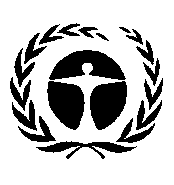 United Nations
Environment
ProgrammeDistr.: General
24 September 2017English only